Universitatea din Craiova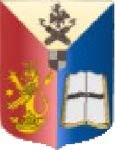 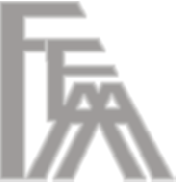 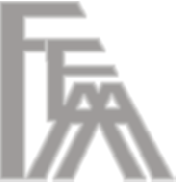 Facultatea de Economie şi Administrarea AfacerilorStr. A.I. Cuza nr.13, cod 200585 Tel/Fax: +40251 411317 http://feaa.ucv.roSCRISOARE DE INTENȚIEAnexa nr. 2.solicitată candidaților la concursul de admitere, sesiunea 2016 - Facultatea deEconomie și Administrarea Afacerilor, Universitatea din Craiova (FEAA-UCV)Numele, inițiala tatălui și prenumele candidatului:  	  CNP-ul candidatului:  	 Nr. legitimației de concurs (se completează de către comisia de admitere):  	   Facultatea noastră reprezintă pentru dumneavoastră prima opțiune?Da	□Nu   □Care au fost sursele de informare cu privire la oferta educațională a FEAA Craiova?Vizitele în licee ale cadrelor didactice FEAA □;	b. Website FEAA □;c. Facebook FEAA □;	d. Foștii studenți ai FEEA □;	e. Tv/ziare □;f. Alte surse □ (detaliați):Sunteți informați că diploma de studii de licență emisă de FEAA este recunoscută în  UniuneaEuropeană?Da	□Nu   □Sunteți informat cu privire la posibilitatea de a urma stagii de studii în străinătate, în baza unor contracte între FEAA și universități prestigioase din Uniunea Europeană?Da □Nu □Care sunt motivele pentru care intenționați să studiați în cadrul FEAA Craiova?Care este programul de studii / specializarea pe care doriți să o urmați in cadrul FEAA?  Ce v-a determinat să faceți această alegere?Cum vedeți calitatea de student – diferența față de statutul de elev, perspectivele si eventualele dificulăți? Cum credeți că vă veți adapta statutului de student?Care sunt experiențele, calitățile sau trăsăturile de personalitate care credeți că vă vor ajuta să vă dezvoltați și să aveți o cariera economică de succes?9. Prezentați o realizare personală / experiență care vă recomandă pentru o carieră în domeniul economic (concursuri școlare, voluntariat, premii, burse, activitate practică / de afaceri etc.):CALIFICATIV (se va acorda de către Comisia de admitere)  	